Fundacja MIKROPSY 
ul. Bluszczańska 76 lok 177 
00-712 WarszawaKRS  0000 442 940  
    
NIP 701036 20 04; Regon 146429773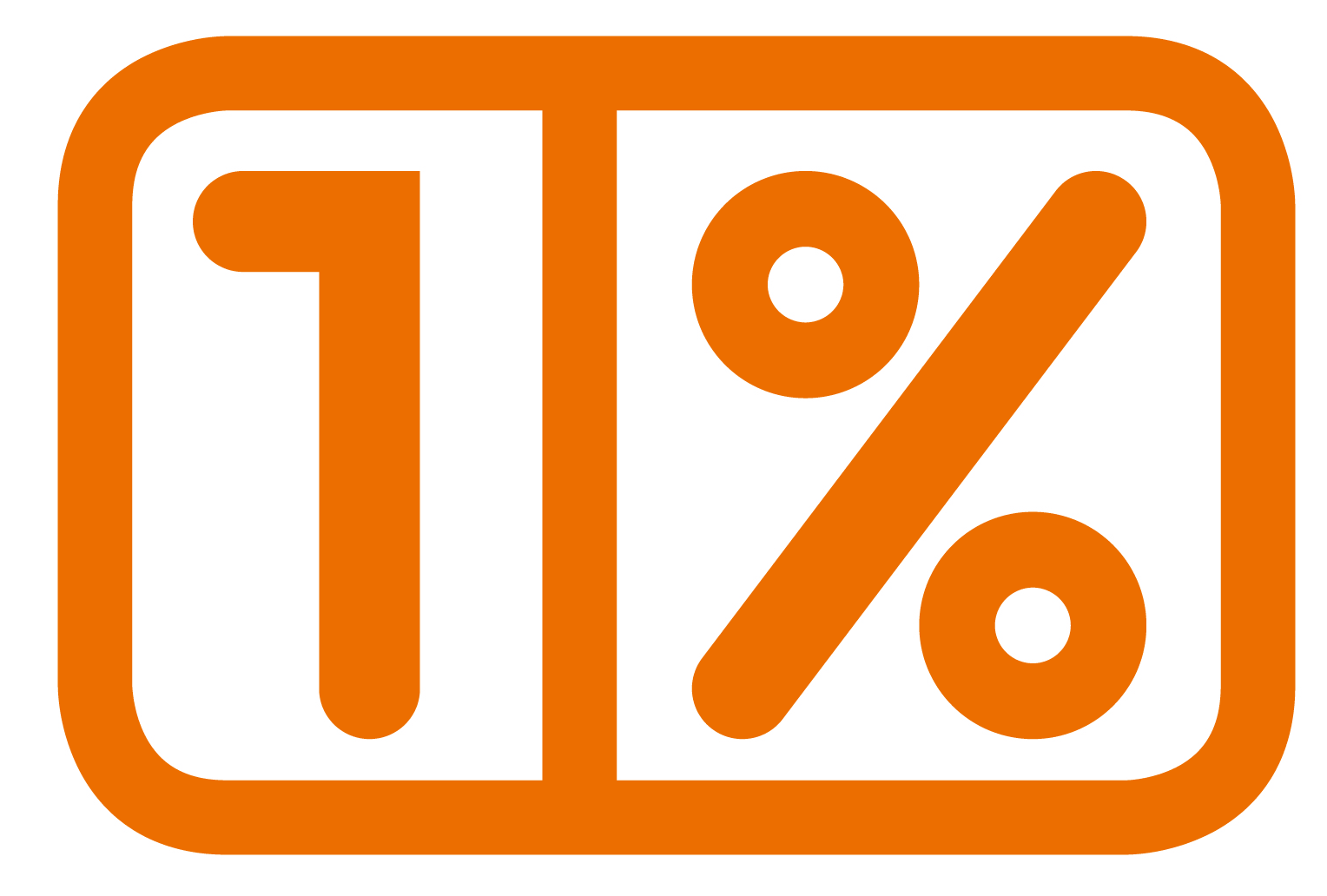 nr konta 22 1090 1043 0000 0001 2026 4644www.mikropsy.org
fundacja@mikropsy.org
mikropsydoadopcji@o2.pl

Magda 515-992-305
POROZUMIENIEO WYKONYWANIU ŚWIADCZEŃ WOLONTARYSTYCZNYCHzawarte w dniu …………………………………………………………….…r. w Warszawie pomiędzy:-Fundacją MIKROPSY, z siedzibą w Warszawie przy ul. ul. Bluszczańskiej 76/177, (00-712) Warszawa; wpisaną do rejestru przedsiębiorców pod numerem KRS: 0000442940, akta rejestrowe której prowadzi Sąd Rejonowy dla m.st. Warszawy w Warszawie, XIII Wydział Gospodarczy Krajowego Rejestru Sądowego, posiadającą NIP: 701 036 20 04 oraz numer REGON: 146429773, reprezentowaną przez:___________________________________________(nr tel …………………….……………………………), pełnomocnika Fundacji, uprawnioną do jej samodzielnej reprezentacji, zwaną w dalszej części umowy „Fundacją” lub „Korzystającym”a -Panią/Panem:Imię i Nazwisko:	______________________________________________________________Nr dow. os./PESEL	______________________________________________________________adres zameldowania:	______________________________________________________________adres zamieszkania: 	______________________________________________________________telefon:	______________________________________________________________e-mail:			        ______________________________________________________________łącznie zwanymi w dalszej części porozumienie „Stronami” a każde z nich z osobna „Stroną”WSTĘPBiorąc pod uwagę, że:Celem statutowym Fundacji jest:humanitarne traktowanie zwierząt, ich poszanowanie, opieka i pomoc zwierzętom bezdomnym, porzuconym lub okrutnie traktowanym,działanie na rzecz ochrony środowiska i ochrony zwierząt,przestrzeganie praw zwierząt,aktywne przeciwdziałanie bezdomności zwierząt,ochrona środowiska i ekologii.Wolontariusz spełnia wymagania niezbędne do wykonywania, pomocnych w realizacji celów statutowych Fundacji, czynności powierzonych w ramach niniejszego porozumienia;Korzystający jest podmiotem na rzecz którego, zgodnie z art. 42 ust. 1 Ustawy o działalności pożytku publicznego i o wolontariacie z dnia 24 kwietnia 2003 r., mogą być wykonywane 	świadczenia	przez	wolontariuszy;u podstaw idei wolontariatu stoi dobrowolne, bezpłatne wykonywanie czynności oraz charytatywny, pomocniczy i uzupełniający charakter wykonywanych przez wolontariuszy świadczeń;Strony zawierają porozumienie o następującej treści:§ 1Korzystający powierza Wolontariuszowi wykonanie, a Wolontariusz dobrowolnie podejmuje się – za zgodą przedstawiciela ustawowego, której oryginał stanowi załącznik do porozumienia (*) - wykonania na rzecz Korzystającego następujących czynności, służących realizacji celów statutowych Fundacji:………………………………………………………………………………………………………………………………………………………………………………………………………………………………………………………………………………………………………………………………………………………………………………………………………………………………………………………………………………………………………………………………………………………………………………………………………………………………………………………………………………………………………………………………………………………………………………………………………………………………………………………………………………………………………………………………………………
………………………………………………………………………………………………………………………………………………………zwanych dalej „Świadczeniami”Świadczenia będą przez Wolontariusza wykonywane w porozumieniu z Korzystającym w miejscach działania Fundacji oraz zdalnie - za pośrednictwem Internetu.Korzystający może wyznaczyć  Wolontariuszowi koordynatora działań.Korzystający zobowiązuje się dostarczyć Wolontariuszowi wszelkich informacji niezbędnych do właściwego wykonywania Świadczeń.Wolontariusz zrzeka się wobec Fundacji wszelkich roszczeń wynikających ze szkód spowodowanych w jego mieniu przez podopiecznych Fundacji, jak również wszelkich roszczeń wynikających z uszczerbku na jego zdrowiu  w wyniku zachowań podopiecznych Fundacji.§ 2Niniejsze porozumienie wchodzi w życie z dniem jego zawarcia.Wolontariusz przystąpi do realizacji powierzonych mu niniejszym porozumieniem czynności z dniem podpisania umowy.Porozumienie jest zawarte na czas: określony (*), a mianowicie od dnia określonego w §2 ustęp 2 do dnia ………………………………………………………………..…r., / nieokreślony (*).§ 3Z uwagi na charakter i ideę wolontariatu:Wolontariusz jest obowiązany wykonywać Świadczenia osobiście;Wolontariusz za realizację Świadczeń nie otrzyma wynagrodzenia.Wolontariusz zobowiązuje się wykonywać swoje obowiązki z należytą starannością i zgodnie z zaleceniami Korzystającego oraz do traktowania zwierząt, nad którymi powierzono mu opiekę w związku z wykonywaniem Świadczeń, w sposób humanitarny i zgodny z ustawą o ochronie zwierząt oraz zasadami etyki.Wolontariusz zobowiązuje się do dbania o majątek Korzystającego powierzony mu w związku z niniejszą umową oraz do rozliczenia się z tego majątku na każde żądanie Korzystającego.Wolontariusz upoważnia Korzystającego, bez jakiejkolwiek dla niego rekompensaty,  zarówno podczas wykonywania Świadczeń, jak i bezterminowo po ich zakończeniu, do nieodpłatnego używania dla promocji celów i działalności Korzystającego i/lub zbierania funduszy na wsparcie tych celów i działalności - do nagrań telewizyjnych, radiowych, filmowych, prasy i in. - swojego:imienia i nazwiska;głosu;wizerunku;wypowiedzi.Wszelkie materiały i projekty przygotowane przez Wolontariusza w związku z realizacją niniejszego Porozumienia, stanowią własność Fundacji i Wolontariusz zrzeka się dochodzenia wobec Fundacji jakichkolwiek roszczeń finansowych  z tego tytułu.Korzystający poinformował Wolontariusza o jego prawach i ciążących na nim obowiązkach, co Wolontariusz niniejszym potwierdza.Korzystający nie jest zobowiązany do zwrotu Wolontariuszowi jakichkolwiek wydatków, w tym kosztów podróży służbowych i diet w rozumieniu kodeksu pracy, poniesionych w związku z wykonywaniem niniejszego porozumienia.W przypadku gdy porozumienie jest zawarte na czas określony poniżej 30 dni, Korzystający zobowiązuje się ubezpieczyć Wolontariusza na czas trwania porozumienia od następstw nieszczęśliwych wypadków (*).W przypadku gdy porozumienie jest zawarte na czas nieokreślony, Korzystający zobowiązuje się ubezpieczyć Wolontariusza od następstw nieszczęśliwych wypadków na okres pierwszych 30 dni trwania porozumienia (*).Korzystający poinformował Wolontariusza o zasadach bezpiecznego i higienicznego wykonywania Świadczeń, co Wolontariusz niniejszym potwierdza oraz zobowiązuje się do zapewnienia Wolontariuszowi bezpiecznych i higienicznych warunków wykonywania przez niego Świadczeń, w tym odpowiednich środków ochrony indywidualnej uzależnionych od rodzaju świadczeń i zagrożeń związanych z ich wykonywaniem.Korzystający zobowiązuje się do wydania Wolontariuszowi na jego pisemną prośbę i w każdym czasie, zarówno w trakcie trwania Porozumienia jak i bezterminowo po jego zakończeniu, pisemnego zaświadczenia o wykonywanych przez Wolontariusza Świadczeniach, w tym o ich zakresie i czasie ich wykonywania.§ 4Wolontariusz zobowiązuje się do zachowania w tajemnicy wszelkich informacji, które uzyskał w związku w wykonywaniem Świadczeń. Dotyczy to w szczególności informacji związanych z działaniem Fundacji, jej organizacją, sytuacją finansową, opieką nad zwierzętami oraz polityką wewnętrzną Fundacji, z zastrzeżeniem ust 2 poniżej.Informacje o Fundacji zawarte na stronie www.mikropsy.org i https://www.facebook.com/mikropsy są powszechnie dostępne i nie są traktowane jako poufne.§ 5Porozumienie może być rozwiązane przez każdą ze Stron w dowolnej formie bez okresu wypowiedzenia;Porozumienie może być rozwiązane przez każdą ze Stron bez wypowiedzenia z ważnych przyczyn w dowolnej formie. Za ważne przyczyny Strony uznają w szczególności:podejmowanie przez Wolontariusza działań sprzecznych z dobrem zwierząt, naruszających ustawę o ochronie zwierząt i zasady etyki;naruszenie przez Wolontariusza dobrego imienia Fundacji;naruszenia przez Wolontariusza klauzuli poufności;działania na szkodę Fundacji;podejmowanie przez Wolontariusza  działań w sposób niezgodny z zaleceniami Fundacji;uchybienia przez Fundację wymogom w zakresie ubezpieczenia Wolontariusza;uchybienia przez Fundację wymogom w zakresie zapewnienia bezpiecznych i higienicznych warunków wykonywania Świadczenia;W przypadku podejmowania przez Wolontariusza działań sprzecznych z dobrem zwierząt, naruszających ustawę o ochronie zwierząt i zasady etyki, Fundacja zastrzega sobie prawo do poinformowania o powyższym zarówno organów ścigania jak i wszelkich instytucji zajmujących się prawami zwierząt.§ 6Za wyrządzone szkody Strony odpowiadają na zasadach określonych w Kodeksie Cywilnym.
§ 7Wszelkie zmiany Porozumienia będą dokonywane w formie pisemnej pod rygorem nieważności. § 8W sprawach nieuregulowanych niniejszym Porozumieniem zastosowanie będą miały odpowiednie przepisy Ustawy o działalności pożytku publicznego i o wolontariacie oraz przepisy Kodeksu Cywilnego.§ 9Spory wynikłe na tle Porozumienia rozstrzyga Sąd powszechny w postępowaniu cywilnym, właściwy dla siedziby Korzystającego.§ 10Porozumienie sporządzono w dwóch jednobrzmiących egzemplarzach, po jednym dla każdej ze Stron.FUNDACJA		         					 WOLONTARIUSZ………………………………………….         				……………………………………………………..Wyrażam zgodę na przetwarzanie moich danych osobowych zgodnie z załącznikiem nr 1 do Porozumienia o wykonywaniu świadczeń wolontarystycznych. Oświadczam, iż zapoznałem się z „Obowiązkiem informacyjnym”Warszawa, dnia								                     Czytelny podpis…………………………………………							…………………………………..(*) Niepotrzebne skreślićZałączniki:Załącznik nr 1: Obowiązek informacyjnyZałącznik nr 1 do porozumienia o wykonywaniu świadczeń wolontarystycznychOBOWIĄZEK INFORMACYJNYSzanowni Państwo,od dnia 25 maja 2018 roku obowiązują nowe przepisy dotyczące ochrony danych osobowych – Ogólne Rozporządzenie Parlamentu Europejskiego i Rady (UE) 2016/679 z dnia 27 kwietnia 2016 r. w sprawie ochrony osób fizycznych w związku z przetwarzaniem danych osobowych i w sprawie swobodnego przepływu takich danych (RODO)Administrator danychAdministratorem danych jest Fundacja Mikropsy z siedzibą w Warszawie przy ul. Bluszczańskiej 76/177 (dalej również jako „Fundacja”).Dane kontaktoweZ administratorem można kontaktować się pod adresem mailowym: fundacja@mikropsy.orglub pocztą tradycyjną :Fundacja Mikropsyul. Bluszczańska 76 lok 177,00-712 WarszawaCele przetwarzaniaPani/Pana dane będą przewarzane w celuwypełnienia przez administratora danych obowiązków prawnych ciążących na Fundacji w związku z prowadzeniem działalności statutowej w tym działalności organizacji pożytku publicznego wynikających m.in. z ustawy ordynacja podatkowa, ustaw podatkowych, przepisów o rachunkowości.Podpisania i realizacji postanowień „Porozumienia o wykonywaniu świadczeń wolontarystycznych” w celu zapewnienia opieki pozostających pod czasową opieką Fundacji zwierząt bezdomnych oraz przeprowadzenia poprzedzającego podpisanie „Porozumienia o wykonywaniu świadczeń wolontarystycznych” procesu adopcji zwierzęcia bezdomnego; podstawą prawną jest niezbędność przetwarzania danych do zawarcia i wykonywania Porozumienia o wykonywaniu świadczeń wolontarystycznych.marketingu bezpośredniego dotyczącego działalności statutowej administratora – podstawą prawną jest przetwarzania danych w tym zakresie jest niezbędność przetwarzania do realizacji prawnie uzasadnionego interesu administratora; uzasadnionym interesem administratora jest możliwość pozyskiwania środków na finansowanie działalności statutowej, w szczególności poprzez przedstawienie informacji o swojej działalnościŹródła i zakres pozyskiwanych danych od podmiotów trzecich:Dane osobowe nie pochodzą od pomiotów trzecichOdbiorcy danychDane osobowe nie są przekazywane podmiotom trzecim lub innym kategoriom odbiorców danych w celu prowadzenia przez nich działań marketingowych.Pani/Pana dane osobowe mogą być przekazywane podmiotom przetwarzającym dane osobowe na zlecenie administratora, m.in. dostawcom usług IT, księgowym – przy czym podmioty te przetwarzają dane na podstawie umowy z administratorem i wyłącznie zgodnie z poleceniami administratora.Pana/Pani dane osobowe mogą być przekazywane przez Administratora danych uprawnionym instytucjom publicznym, zgodnie z obowiązującymi przepisami prawa.Okres przechowywania danych:Państwa dane osobowe będą przechowywane przez okres niezbędny do realizacji wskazanych wyżej celów przetwarzania, w szczególności w celu realizacji postanowień zawartego z Państwem „Porozumienia o wykonywaniu świadczeń wolontarystycznych” Dane osobowe zgromadzone w celu postanowień Porozumienia o wykonywaniu świadczeń wolontarystycznych przechowywane są,  przez okres:trzech miesięcy – w przypadku negatywnej weryfikacji chętnego do wykonywania świadczeń wolontarystycznych,przez okres 5 lat, licząc od dnia śmierci powierzonego zwierzęcia – w przypadku weryfikacji pozytywnej zakończonej podpisaniem „Porozumienia o wykonywaniu świadczeń wolontarystycznych”Dane osobowe darczyńców, pozyskane w drodze zarejestrowanych na wyciągach bankowych wpłat na rachunek fundacji przechowywane będą przez okres 6 lat począwszy od terminu złożenia rocznego sprawozdania finansowego Fundacji, tj do momentu wygaśnięcia przechowywania danych wynikającego z przepisów prawa, a w szczególności obowiązku przechowywania dokumentów księgowych (rachunkowych)Prawa osoby, której dane dotyczą:Przysługuje Pani/Panu prawo dostępu do swoich danych oraz prawo żądania ich sprostowania, usunięcia lub ograniczenia ich przetwarzaniaW zakresie w jakim podstawą przetwarzania Pani/Pana danych osobowych jest przesłanka prawnie uzasadnionego interesu administratora, przysługuje Pani/Panu prawo wniesienia sprzeciwu wobec przetwarzania Pani/Pana danych osobowych.W zakresie w jakim podstawą przetwarzania Pani/Pana danych osobowych jest zgoda, szczególnie w zakresie zgód marketingowych, ma Pani/Pan prawo wycofania zgody. Wycofanie zgody nie ma wpływu na zgodność z prawem przetwarzania, którego dokonano na podstawie zgody przed jej wycofaniem. Wycofanie zgody musi nastąpić w formie pisemnej w drodze listu poleconego przesłanego na adres Administratora danych lub drogą mailową na podany w pkt 2 adres mailowy administratora danych.Przysługuje Pani/Panu prawo do wniesienia skargi do Prezesa Urzędu Danych Osobowych.Informacja o wymogu podania danych.Podanie danych osobowych jest niezbędne do zawarcia i wykonania postanowień „Porozumienia o wykonywaniu świadczeń wolontarystycznych”Odmowa podania danych osobowych i brak zgody na ich przetwarzanie przez administratora jest tożsame z brakiem możliwości zawarcia „Porozumienia o wykonywaniu świadczeń wolontarystycznych”
Informacja o zautomatyzowanym podejmowaniu decyzji, w tym profilowaniu.
Administrator nie przetwarza danych osobowych w drodze zautomatyzowanego procesu podejmowania decyzji. Zgromadzone dane nie podlegają procesom profilowania.Przeczytałem i akceptuję………………………………………							          ……………………………………Data									Podpis